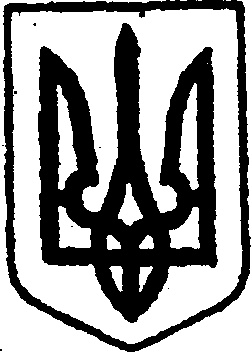 КИЇВСЬКА ОБЛАСТЬТЕТІЇВСЬКА МІСЬКА РАДАVІІІ СКЛИКАННЯП’ЯТА  СЕСІЯР І Ш Е Н Н Я 27.04.2021 р.                                                                  № 229 -  05 - VІІІПро затвердження Правилрозміщення зовнішньої реклами       Відповідно до Законів України «Про рекламу», «Про благоустрій населених пунктів»,  Постанови Кабінету міністрів України «Про затвердження Типових правил розміщення зовнішньої реклами» від 29 грудня 2003 року № 2067, на підставі повноважень, передбачених Законом України «Про місцеве самоврядування в Україні», з метою упорядкування на території Тетіївської міської ради розміщення зовнішньої реклами,  Тетіївська міська рада                                             В И Р І Ш И Л А:1. Затвердити  в новій редакції Правила  розміщення зовнішньої реклами на території Тетіївської міської ради (додається).2. Рішення дев’ятнадцятої сесії  сьомого скликання № 613-19-VII  від 13.06.2019 року Тетіївської міської ради «Про затвердження Положення про розміщення зовнішньої реклами на території Тетіївської міської ради»,    вважати таким, що втратило чинність.Контроль за виконанням даного рішення покласти на постійну депутатську комісію з питань торгівлі, житлово-комунального господарства, побутового обслуговування, громадського харчування, управління комунальною власністю, благоустрою, транспорту, зв’язку (голова комісії -  Фармагей В.В.).            Міський голова				  	Богдан  БАЛАГУРА                                                              Додаток                                                                до  рішення  5 сесії Тетіївської                                                                міської ради VІІІ скликання                                                          від 27.04.2021 року № 229-05-VІІІПРАВИЛА
розміщення зовнішньої реклами1. Ці Правила регулюють відносини, що виникають у зв'язку з розміщенням зовнішньої реклами у населених пунктах Тетіївської територіальної громади, та визначають порядок надання дозволів на розміщення такої реклами.2. У цих Правилах терміни вживаються у такому значенні:алея - дорога в парку, саду, сквері, лісопарку, на бульварі, обсаджена, як правило, з обох боків деревами та чагарниками;виконавчий орган ради - виконавчий комітет Тетіївської міської ради;робочий орган – відділ містобудування та архітектури виконавчого комітету Тетіївської міської ради;дозвіл - документ установленої форми, виданий керівником робочого органу, розповсюджувачу зовнішньої реклами на підставі рішення виконавчого комітету Тетіївської міської ради, який дає право на розміщення зовнішньої реклами на певний строк та у певному місці;місце розташування рекламного засобу - площа зовнішньої поверхні будинку, споруди, елемента вуличного обладнання або відведеної території на відкритій місцевості у межах населеного пункту, що надається розповсюджувачу зовнішньої реклами в тимчасове користування власником або уповноваженим ним органом (особою);пішохідна доріжка - елемент дороги, призначений для руху пішоходів, облаштований у її межах чи поза нею і позначений дорожнім знаком;спеціальні конструкції - тимчасові та стаціонарні рекламні засоби (світлові та несвітлові, наземні та неназемні (повітряні), плоскі та об'ємні стенди, щити, панно, транспаранти, троли, таблички, короби, механічні, динамічні, електронні табло, екрани, панелі, тумби, складні просторові конструкції, аеростати, повітряні кулі тощо), які використовуються для розміщення реклами;вивіска чи табличка - елемент на будинку, будівлі або споруді з інформацією про зареєстроване найменування особи, знаки для товарів і послуг, що належать такій особі, вид її діяльності (якщо це не випливає із зареєстрованого найменування особи), час роботи, що розміщений на зовнішній поверхні будинку, будівлі або споруди не вище першого поверху або на поверсі, де розташовується власне чи надане у користування особі приміщення (крім, випадків, коли суб’єкту господарювання належить на праві власності або користування вся будівля або споруда), біля входу у таке приміщення, який не є рекламою.Інші терміни застосовуються у значенні, наведеному в Законі України "Про рекламу".3. Зовнішня реклама розміщується на підставі дозволів та у порядку, встановленому виконавчим органом Тетіївської міської ради відповідно до цих Правил.Видача (відмова у видачі, переоформлення, видача дубліката, анулювання) дозволу на розміщення зовнішньої реклами здійснюється на підставі рішення виконавчого комітету Тетіївської міської ради та після підписання договору оренди окремих конструктивних елементів благоустрою з КП «Благоустрій» м.Тетіїв або КП «Дібрівка-Обрій», відповідно до території обслуговування.Справляння плати за видачу зазначених дозволів забороняється.4. На територіях, будинках і спорудах зовнішня реклама розміщується за згодою їх власників та уповноважених органів містобудування та архітектури з урахуванням архітектурних, функціонально-планувальних, історико-культурних чинників, типології елементів місцевого середовища та з додержанням правил благоустрою територій населених пунктів.5. Регулювання діяльності з розміщення зовнішньої реклами здійснюється при відділі містобудування та архітектури виконавчого комітету Тетіївської міської ради та покладаються відповідні функції на існуючий відділ (далі - робочий орган).6. До повноважень робочого органу належать:розгляд заяв розповсюджувачів зовнішньої реклами на надання дозволу, внесення змін у дозвіл, переоформлення дозволу та продовження строку його дії;надання у разі потреби розповсюджувачам зовнішньої реклами архітектурно-планувальних завдань на опрацювання проектно-технічної документації для розташування складних (дахових) рекламних засобів;прийняття рішення про встановлення пріоритету заявника на місце розташування рекламного засобу, продовження строку, на який встановлено зазначений пріоритет, або про відмову в установленні такого пріоритету;підготовка проекту рішення виконавчого комітету Тетіївської міської ради щодо надання дозволу (у тому числі погодження з органами та особами, зазначеними у пункті 9 цих Правил) чи про відмову у його наданні;видача дозволу на підставі рішення виконавчого комітету Тетіївської міської ради;ведення інформаційного банку даних місць розташування рекламних засобів, плану їх розміщення та надання в установленому порядку інформації для оновлення даних містобудівного кадастру населених пунктів;підготовка і подання виконавчому комітету Тетіївської міської ради пропозицій щодо розмірів плати за розміщення рекламних засобів на території Тетіївської міської ради для прийняття відповідного рішення.Робочий орган здійснює інші повноваження відповідно до законодавства.7. Для одержання дозволу заявник подає до Центру надання адміністративних послуг заяву за формою згідно з додатком 1, до якої додаються: фотокартка або комп'ютерний макет місця (розміром не менш як 6 х 9 сантиметрів), на якому планується розташування рекламного засобу, та ескіз рекламного засобу з конструктивним рішенням;8. За наявності документів, передбачених пунктом 9 цих Правил,  заяву та пакет документів передають на розгляд та опрацювання до робочого органу.Робочий орган протягом 5 робочих днів з дня реєстрації заяви перевіряє місце розташування рекламного засобу, зазначене у заяві, на предмет надання на заявлене місце зареєстрованого в установленому порядку дозволу за формою згідно з додатком 2.У разі прийняття рішення про відмову у видачі дозволу робочий орган надсилає заявникові вмотивовану відповідь із зазначенням підстав, передбачених законом.Строк видачі дозволу або надання письмового повідомлення про відмову у його видачі становить 10 робочих днів, окрім складних питань, які потребують розгляду виконавчого комітету.9. Видача дозволу погоджується робочим органом з власником місця або уповноваженим ним органом (особою), а також з:Мінкультури - у разі розміщення зовнішньої реклами на пам’ятках національного значення, в межах зон охорони цих пам’яток, історичних ареалів населених місць;утримувачем інженерних комунікацій - у разі розміщення зовнішньої реклами в межах охоронних зон цих комунікацій;Укравтодором або власниками автомобільних доріг та Національною поліцією - у разі розміщення зовнішньої реклами у межах смуги відведення автомобільних доріг.Перелік органів та осіб, з якими погоджується видача дозволу, є вичерпним.Дії щодо отримання зазначених погоджень вчиняються робочим органом без залучення заявника протягом строку, встановленого для отримання дозволу.За результатами дозвільної (погоджувальної) процедури органи, зазначені в абзацах першому - п’ятому цього пункту, надають погодження, які у паперовому або електронному (шляхом сканування) вигляді надсилаються робочому органу.У разі ненадання органами, зазначеними в абзацах першому - п’ятому цього пункту, протягом встановленого строку погоджень вважається, що видачу дозволу погоджено.10. Під час надання дозволу втручання у форму рекламного засобу та зміст реклами забороняється.11. Робочий орган протягом не більш як 5 робочих днів з дати одержання від органів та осіб, з якими погоджується видача дозволу, подає виконавчому комітету Тетіївської міської ради пропозиції та проект відповідного рішення.12. Виконавчий орган ради протягом одного робочого дня з дати одержання зазначених пропозицій приймає рішення про надання дозволу або про відмову у його наданні.Дозвіл або відмова у його видачі видається не пізніше ніж протягом наступного робочого дня після прийняття відповідного рішення.13. Дозвіл надається строком від одного до п’яти, якщо менший строк не зазначено у заяві.14. Виданий у встановленому порядку дозвіл є підставою для розміщення зовнішньої реклами та виконання робіт, пов'язаних з розташуванням рекламного засобу.15. У разі зміни містобудівної ситуації, проведення реконструкції, ремонту, будівництва на місці розташування рекламного засобу, які зумовлюють необхідність зміни місця розташування рекламного засобу, робочий орган у семиденний строк письмово повідомляє про це розповсюджувача зовнішньої реклами. У десятиденний строк з початку зміни містобудівної ситуації, реконструкції, ремонту, будівництва робочий орган надає розповсюджувачу зовнішньої реклами інформацію про інше рівноцінне місце. У разі досягнення згоди щодо нового місця розташування рекламного засобу вносяться зміни у дозвіл.Відшкодування витрат, пов'язаних з демонтажем та монтажем рекламного засобу на новому місці, здійснюється відповідно до договору, який заключається з Комунальним підприємством «Благоустрій» м. Тетіїв або Комунальним підприємством «Дібрівка –Обрій» відповідно до території обслуговування.Плата за надання робочим органом послуг, пов'язаних із зміною місця розташування рекламного засобу, не справляється. Строк дії дозволу продовжується на час, необхідний для вирішення питання про надання рівноцінного місця. Після закінчення реконструкції, ремонту, будівництва на місці розташування рекламного засобу розповсюджувач зовнішньої реклами має пріоритетне право на розташування рекламного засобу на попередньому місці.16. Плата за тимчасове користування місцем розташування рекламних засобів, що перебуває у комунальній власності, встановлюється відповідно до Положення про оренду окремих конструктивних елементів благоустрою комунальної власності у сфері відпочинку та розваг на території Тетіївської міської ради, затвердженого рішенням четвертої сесії VIII скликання № 174-04- VIII від 23.03.2021р.  А плата за місце розташування рекламних засобів, що перебуває у державній або приватній власності, - на договірних засадах з його власником або уповноваженим ним органом (особою). 17. Розмір плати за тимчасове користування місцем розташування рекламного засобу не може встановлюватися залежно від змісту реклами.18. Зовнішня реклама повинна відповідати таким вимогам:розміщуватися з додержанням вимог техніки безпеки, зазначених у пунктах 22-25 цих Правил;розміщуватися із забезпеченням видимості дорожніх знаків, світлофорів, перехресть, пішохідних переходів, зупинок транспорту загального користування та не відтворювати зображення дорожніх знаків;освітлення зовнішньої реклами не повинно засліплювати учасників дорожнього руху, а також не повинно освітлювати квартири житлових будинків;фундамент наземної зовнішньої реклами, що виступає над поверхнею землі, може бути декоративно оформлений;на опорах наземної зовнішньої реклами, що розміщується вздовж проїжджої частини вулиць і доріг, за вимогою уповноваженого підрозділу Національної поліції наноситься вертикальна дорожня розмітка із світлоповертаючих матеріалів заввишки до 2 метрів від поверхні землі;нижній край зовнішньої реклами, що розміщується над проїжджою частиною вулиць і доріг, у тому числі на мостах, естакадах тощо, повинен розташовуватися на висоті не менш як 5 метрів від поверхні дорожнього покриття;у місцях, де проїжджа частина вулиці межує з цоколями будівель або огорожами, зовнішня реклама може розміщуватися в одну з фасадами будівель або огорожами лінію.19. Забороняється розташовувати рекламні засоби:на пішохідних доріжках та алеях, якщо це перешкоджає вільному руху пішоходів;у населених пунктах на висоті менш як 5 метрів від поверхні дорожнього покриття, якщо їх рекламна поверхня виступає за межі краю проїжджої частини.20. Розміщення зовнішньої реклами на пам'ятках історії та архітектури і в межах зон охорони таких пам'яток, в межах об'єктів природно-заповідного фонду дозволяється за погодженням виконавчого комітету та відділу містобудування та архітектури.21. Реклама алкогольних напоїв та тютюнових виробів, знаків для товарів і послуг, інших об'єктів права інтелектуальної власності, під якими випускаються алкогольні напої та тютюнові вироби, не повинна розміщуватися на рекламних засобах ближче ніж за 300 метрів прямої видимості від території дитячих дошкільних закладів, середніх загальноосвітніх шкіл та інших навчальних закладів, в яких навчаються діти віком до 18 років.Перелік обмежень та заборон щодо розміщення зовнішньої реклами, встановлений пунктами 18-21 цих Правил, є вичерпним.22. Розроблення необхідної технічної документації, монтаж (демонтаж) рекламного засобу здійснюється спеціалізованими підприємствами, установами та організаціями.23. Розташування дахових рекламних засобів забороняється без попередньої технічної експертизи спеціалізованих підприємств, установ та організацій.24. Підключення рекламних засобів до існуючих мереж зовнішнього освітлення здійснюється відповідно до вимог, передбачених законодавством.25. Розташування рекламних засобів у межах охоронних зон інженерних комунікацій дозволяється за погодженням з утримувачем зазначених комунікацій.26. Відповідальність за технічний стан рекламних засобів, порушення вимог техніки безпеки під час розташування та експлуатації рекламних засобів несе розповсюджувач зовнішньої реклами згідно із законодавством.27. Розташування рекламних засобів на перехрестях, біля дорожніх знаків, світлофорів, пішохідних переходів та зупинок транспорту загального користування дозволяється за погодженням з уповноваженим підрозділом Національної поліції.28. Рекламні засоби забезпечуються маркуванням із зазначенням на каркасі рекламного засобу найменування розповсюджувача зовнішньої реклами, номера його телефону, дати видачі дозволу та строку його дії.29. Контроль за додержанням цих Правил здійснюють виконавчий орган Тетіївської міської ради, Відділ містобудування та архітектури виконавчого комітету Тетіївської міської ради та інші органи відповідно до законодавства. 30. У разі порушення порядку розповсюдження та розміщення реклами уповноважена особа органу, який здійснює контроль за додержанням цих Правил, звертається до розповсюджувача зовнішньої реклами з вимогою усунення порушень у визначений строк.31. Розповсюджувач зовнішньої реклами, винний у порушенні цих Правил, несе відповідальність згідно із законодавством.32. Вивіски чи таблички:повинні розміщуватися без втручання у несучі конструкції, легко демонтуватися, щоб не створювати перешкод під час робіт, пов’язаних з експлуатацією та ремонтом будівель і споруд, на яких вони розміщуються;не повинні відтворювати зображення дорожніх знаків;не повинні розміщуватися на будинках або спорудах - об’єктах незавершеного будівництва;площа поверхні не повинна перевищувати 3 кв. метрів.33. Демонтаж вивісок чи табличок, розміщених з порушенням вимог цих Правил, здійснюється у разі:припинення юридичної особи або припинення діяльності фізичної особи - підприємця;невідповідності розміщення вивіски чи таблички вимогам щодо її розміщення, наданим у визначенні, та архітектурним вимогам, державним нормам, стандартам і правилам, санітарним нормам;порушення благоустрою території.Розміщені вивіски чи таблички підлягають демонтажу за рахунок коштів юридичних осіб або фізичних осіб - підприємців, якими вони були встановлені.   Секретар міської ради                               Наталія ІВАНЮТАДодаток 1 до Правил розміщеннязовнішньої рекламиДо виконавчого комітетуТетіївської міської ради____________________________________________________________З А Я В Апро надання дозволу на розміщення зовнішньої рекламиЗаявник _______________________________________________________________________
                                   (для юридичної особи - повне найменування розповсюджувача зовнішньої ___________________________________________________________________________
                                             реклами, для фізичної особи - прізвище, ім'я та по батькові)Адреса заявника __________________________________________________________________________
                                                (для юридичної особи - місцезнаходження, для фізичної особи -
__________________________________________________________________________
                                                               місце проживання, паспортні дані)Ідентифікаційний код юридичної особи
або ідентифікаційний номер фізичної особи _________________________Телефон (телефакс)     _____________________________Прошу надати дозвіл на розміщення зовнішньої реклами за адресою ___________________________________________________________________________
                                             (повна адреса місця розташування рекламного засобу)строком на _________________________________________________________________
                                                                     (літерами)Перелік документів, що додаються: _________________________________________________
_________________________________________________
_________________________________________________                                        М. П. Додаток 2до Правил розміщеннязовнішньої рекламиДОЗВІЛ
на розміщення зовнішньої реклами Виданий ____________ р. на підставі рішення виконавчого комітету Тетіївської міської ради  ______________________________________________________________________                     (дата видачі)

_____________________________________________________________________________
(для юридичної особи - повне найменування розповсюджувача зовнішньої реклами, для фізичної
_____________________________________________________________________________
особи - прізвище, ім'я та по батькові)
_____________________________________________________________________________
(місцезнаходження (місце проживання), номер телефону (телефаксу), банківські реквізити,
_____________________________________________________________________________
ідентифікаційний код (номер)Адреса місця розташування рекламного засобу: ___________________________________________________
___________________________________________________ ___________________________________________________Характеристика (в тому числі технічна) рекламного засобу _____________________________________________________________________________
_____________________________________________________________________________
                                        (вид, розміри, площа місця розташування рекламного засобу)Фотокартка або комп'ютерний макет місця з фрагментом місцевості (розміром не менш як 6 х 9 сантиметрів), на якому планується розташування рекламного засобу                              М.П.                           Заявник
або уповноважена
ним особа   
_________________
(підпис)   
_____________________
(ініціали та прізвище) Ескіз з конструктивним
рішенням рекламного засобу  Ескіз з конструктивним
рішенням рекламного засобу  Топогеодезичний знімок місцевості (М 1:500) з прив'язкою місця розташування рекламного засобу Топогеодезичний знімок місцевості (М 1:500) з прив'язкою місця розташування рекламного засобу Відповідальний за топогеодезичне знімання  Відповідальний за топогеодезичне знімання  ___________               ________________  
      (підпис)                        (ініціали та прізвище) ___________               ________________  
      (підпис)                        (ініціали та прізвище) Керівник робочого органу                        ___________
                            (підпис)                        ___________
                            (підпис)________________ 
 (ініціали та прізвище)